UNIVERSITÀ DEGLI STUDI DI GENOVAAVVISO DI PROCEDURA DI VALUTAZIONE COMPARATIVA PER TITOLI E COLLOQUI PER L’AFFIDAMENTO DI INCARICHI DI LAVORO AUTONOMO DECRETA1. Ai sensi dell’art. 7 del Regolamento di Ateneo per il conferimento di incarichi di collaborazione esterna, è indetta una procedura comparativa per titoli e colloqui, per l’affidamento di n. 1 incarico di lavoro autonomo avente ad oggetto attività di supporto alla ricerca e gestione amministrativa specialistica del progetto SRSP.  2. La prestazione da svolgere è dettagliatamente descritta nella “scheda progetto” che fa parte integrante del presente avviso. 3. Per poter essere ammessi alla procedura i candidati dovranno essere in possesso dei seguenti requisiti: Titolo di studio: laurea magistrale o vecchio ordinamento in materie economiche;Costituisce titolo preferenziale il dottorato nelle materie sopra-indicate;Esperienza almeno biennale nella partecipazione a progetti di ricerca (coordinamento delle fasi progettuali, pianificazione delle azioni, comunicazione interna ed esterna, rendicontazione, monitoraggio delle attività e reporting);Conoscenza del settore di riferimento del progetto (trasporti e infrastrutture), a livello locale, nazionale ed europeo;Capacità di scrittura, ottime doti comunicative e relazionali con propensione al team-working, flessibilità, pro-attività e autonomia di gestione;Costituisce requisito preferenziale l’esperienza professionale almeno biennale, sia nelle relazioni istituzionali a livello locale, nazionale ed europeo, che nel settore di riferimento del progetto;Conoscenze linguistiche: inglese livello professionale;Non aver riportato condanne penali definitivamente accertate che incidano sulla moralità professionale, non essere destinatario di provvedimenti che riguardano l’applicazione di misure di prevenzione, o in ogni caso non trovarsi in situazioni a cui la legge ricollega un’incapacità di contrarre con le Pubbliche Amministrazioni;  Non avere motivi di incompatibilità previsti dalla legge o legati ad interessi di qualsiasi natura con riferimento all’oggetto dell’incarico; Godimento dei diritti civili e politici; Godimento dell’elettorato attivo; Possesso dei requisiti di idoneità tecnico professionali ex art. 26, comma 1, lett. a), punto 2, del D. Lgs. 81/08 e allegato XVII (di norma per prestazioni intellettuali il possesso di tali requisiti si limita alla regolarità contributiva nei confronti degli enti previdenziali competenti).Ai sensi dell'art.18, comma 1, lett. c) della Legge 30.12.2010, n. 240, non possono essere ammessi alla valutazione comparativa coloro che abbiano un grado di parentela o di affinità, fino al quarto grado compreso, con un professore appartenente al dipartimento o alla struttura che effettua la chiamata ovvero con il Rettore, il Direttore generale o un componente del Consiglio di Amministrazione dell'ateneo.I cittadini stranieri dovranno essere in possesso di un titolo di studio riconosciuto equipollente a quelli di cui al precedente comma in base ad accordi internazionali, ovvero con le modalità di cui all’art. 332 del Testo Unico 31/8/1933, numero 1592. Tale equipollenza dovrà risultare da idonea certificazione rilasciata dalle competenti autorità.4. Costituiscono titoli di valutazione in sede di procedura comparativa: Titolo di studio minimo previsto per l’accesso: voto di laurea; Ulteriori titoli di studio rispetto a quelli previsti per l’accesso: titolo di dottore di ricerca nelle materie di riferimento, e voto di conseguimento;Esperienza almeno biennale nella partecipazione a progetti di ricerca (coordinamento delle fasi progettuali, pianificazione delle azioni, comunicazione interna ed esterna, rendicontazione, monitoraggio delle attività e reporting): numero di anni, oltre a quelli previsti come requisito per l’ammissione alla procedura; Si procederà, inoltre, a un colloquio volto ad accertare le competenze previste dal bando e le conoscenze linguistiche.5. Le domande con i relativi allegati dovranno essere consegnate entro e non oltre le ore 12:00 del decimo giorno a partire dalla data di pubblicazione dell’avviso di procedura comparativa sul sito dell’Ateneo, secondo una di queste modalità: - invio al CIELI della domanda firmata in formato .PDF, mediante servizio di posta elettronica certificata all’indirizzo: cieli@pec.unige.it (solo se in possesso di posta elettronica certificata), ovvero:- invio al CIELI della domanda firmata in formato .PDF, mediante servizio di posta elettronica all’indirizzo: cieli@unige.it.Si rende noto che, ai sensi di quanto previsto dall’art. 15 del D. Lgs. N. 33/2013 in materia di trasparenza, i dati contenuti nel CV saranno oggetto di pubblicazione sulla pagina web di Ateneo; 6. La valutazione degli elementi di cui al precedente punto 4 sarà effettuata da un’apposita commissione, composta dai professori: Anna Bottasso, Claudio Ferrari, Alessio Tei; membro Supplente: Enrico Musso.7. L’esito della procedura sarà pubblicato sul sito internet dell’Università nella sezione degli avvisi di procedura comparativa. Apposita comunicazione sarà inviata per posta elettronica - all’indirizzo e-mail comunicato nella domanda - al solo vincitore della medesima.8. Qualora il vincitore sia un pubblico dipendente il conferimento dell’incarico sarà subordinato alla preventiva autorizzazione dell’Amministrazione di appartenenza ai sensi dell’art. 53, commi 7, 8 e 10 del D.Lgs. n. 165/2001. 9. Il contratto sarà stipulato nelle forme di legge entro trenta giorni dal ricevimento dell’esito da parte del vincitore della procedura fatti salvi i tempi necessari per acquisire l’ulteriore autorizzazione di cui al punto 8. Trascorso tale termine senza che, per colpa del professionista, si addivenga alla stipula, ai sensi dell’art. 9 del Regolamento per il conferimento di incarichi di collaborazione esterna, si provvederà a contattare gli eventuali professionisti ammessi alla procedura secondo l’ordine di graduatoria. 10. L’incarico sarà svolto personalmente dal soggetto selezionato, in piena autonomia e senza vincolo di subordinazione. I collaboratori non sono inseriti nell’organizzazione gerarchica dell’Amministrazione committente. 11. L’efficacia del contratto sarà condizionata alla pubblicazione dei relativi dati sul sito web di Ateneo ai sensi dell’art. 3, comma 18, della L. n. 244/2007. 12. L’incarico avrà la durata di dodici mesi a decorrere dalla pubblicazione del contratto.13. Il compenso lordo omnicomprensivo è stabilito in 22.000,00 iva inclusa, e comprensivo di ogni onere previdenziale ed assistenziale, e graverà sulla voce di bilancio 130-2020-CF-ALTR-RI-UE_001 (SRSP - New Economic Regulation for Transport in case of Emergency Events). Il compenso presunto lordo prestatore calcolato sull’importo minimo derivante dall’applicazione del regime fiscale più basso e dei costi azienda derivanti può essere stimato in 16.702,09 euro; il compenso presunto lordo prestatore calcolato sull’importo massimo derivante dall’applicazione del regime fiscale più elevato e dei costi azienda derivanti può essere stimato in 17.614,08 euro; gli importi indicati sono presunti e rappresentano il compenso lordo prestatore minimo e massimo che varierà a seconda del regime fiscale del vincitore e dei costi azienda collegati.14. Gli oneri per la sicurezza sono stati definiti pari a 0 e, ai sensi dell’art. 26, comma 3 bis del D.Lgs. 81/08, trattandosi di prestazione intellettuale, non è stato redatto il Documento Unico di Valutazione dei Rischi da Interferenza (DUVRI). 15. Il Responsabile del procedimento è il Responsabile Amministrativo del CIELI, Dr.ssa Silvia ORSINO. 16. Il trattamento dei dati personali del collaboratore avverrà secondo le modalità stabilite dal Regolamento UE n. 2016/679 (GDPR) e D.lgs. 30.06.2003, n. 196 (Codice in materia in protezione dei dati personali), come modificato dal D.lgs. 10.08.2018, n. 101 nel rispetto dei principi di liceità, correttezza, trasparenza, limitazione della finalità, minimizzazione dei dati, esattezza, limitazione della conservazione, integrità, riservatezza e responsabilizzazione.17. Copia dell’avviso di indizione della presente procedura comparativa sarà pubblicata sul sito Internet dell’Ateneo. IL RESPONSABILE AMMINISTRATIVO Dr.ssa Silvia ORSINO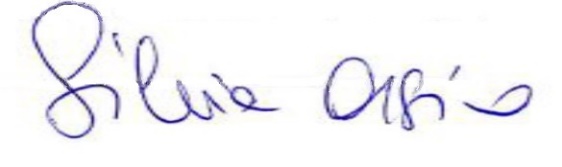 All. 1SCHEDA PROGETTOFirmato il Responsabile del progetto e dell’esecuzione del contratto________________________________________________________IL RESPONSABILE AMMINISTRATIVO IL RESPONSABILE AMMINISTRATIVO Visto il D. Lgs. 165/2001 e, in particolare, l’art. 7, commi 5 bis e 6;Visto il Regolamento di Ateneo per il conferimento di incarichi di collaborazione esterna e successive modifiche, che disciplina tra l’altro le procedure di valutazione comparativa di cui sopra; Visto Il decreto del Direttore del CIELI Rep. n. 1346 del 12/04/2021; Vistala ricognizione interna Prot. 15910/2021 effettuata a mezzo posta elettronica in data 23/03/2021;Considerato che non è pervenuta, nei termini richiesti, alcuna dichiarazione di disponibilità da parte del personale in servizio presso l’Università di Genova allo svolgimento dell’attività prevista;Ravvisatala necessità di affidare a personale esterno un incarico con il seguente oggetto: “Coordinamento e gestione delle relazioni con gli stakeholders e supporto specialistico alla gestione amministrativa del progetto. Supporto alla disseminazione dei risultati”, nell’ambito del progetto SRSP - New Economic Regulation for Transport in case of Emergency Events.Considerato che le prestazioni richieste sono altamente qualificate e sono necessarie per sopperire ad una esigenza di natura temporanea; Verificatala disponibilità di bilancio sul progetto 130-2020-CF-ALTR-RI-UE_001 (	SRSP - New Economic Regulation for Transport in case of Emergency Events).Responsabile del progetto e dell’esecuzione del contratto:Professor Claudio FerrariObiettivo del progetto: Coordinamento e gestione delle relazioni con gli stakeholders e supporto specialistico alla gestione amministrativa del progetto SRSP - New Economic Regulation for Transport in case of Emergency Events. Supporto alla ricerca e alla disseminazione dei risultati.Oggetto della prestazione:Attività di supporto alla ricerca e all'esecuzione del progettoDescrizione dettagliata della prestazione:L’attività oggetto della prestazione è finalizzata a:- garantire il coordinamento e, in generale, la coerenza delle diverse attività e degli output progettuali con gli obiettivi generali del progetto;- realizzare dashboard per l’analisi e la sintesi dei dati di traffico;- contribuire alla scrittura delle relazioni semestrali e di alcune parti dell’handbook che riassumerà i risultati del progetto.La prestazione è altresì indirizzata a garantire i necessari e fondamentali collegamenti tra il beneficiario del progetto, il team di ricerca e la Commissione europea, nonché a contribuire alla disseminazione dei risultati del progetto di ricerca tra i principali stakeholder sia locali sia nazionali.Competenze richieste al prestatore:Titolo di studio: laurea magistrale o vecchio ordinamento in materie economicheCostituisce titolo preferenziale il dottorato nelle materie sopra-indicateEsperienza nella partecipazione a progetti di ricercaConoscenza del settore dei trasportiConoscenza e comprensione dei processi decisionali ed esecutivi, delle procedure istituzionali, degli attori e degli stakeholders nel settore di rifermento del progetto (trasporti e infrastrutture), a livello locale, nazionale ed europeo Capacità di scrittura, ottime doti comunicative e relazionali con propensione al team-working, flessibilità, pro-attività e autonomia di gestioneLingue straniere: inglese.Durata del progetto: La prestazione avrà la durata di 12 mesi a decorrere dalla pubblicazione del contratto.Compenso:1) Importo complessivo deliberato dal CIELI quale copertura finanziaria: € 22.000,00;2) Compenso presunto lordo prestatore calcolato sull’importo minimo derivante dall’applicazione del regime fiscale più elevato e dei costi azienda derivanti: € 16.702,09;3) Compenso presunto lordo prestatore calcolato sull’importo massimo derivante dall’applicazione del regime fiscale più elevato e dei costi azienda derivanti: € 17.614,08;Gli importi di cui ai punti 2) e 3) sono presunti e rappresentano il compenso lordo prestatore minimo e massimo che varierà a seconda del regime fiscale del vincitore e dei costi azienda collegati.Natura Fiscale della prestazione: Contratti con prestazione di durata: lavoro autonomo – redditi assimilati al lavoro dipendente (art. 50, comma 1, lett. c-bis, D.P.R. 917/86 TUIR);lavoro autonomo – redditi di lavoro autonomo- professionisti abituali (art. 53, comma 1, D.P.R. 917/86 TUIR).